Путешествие в страну «Экономика».Цель: формирование у детей экономических знаний, умений, навыков.Задачи:- Дать понятие о деньгах, научить бережно, относиться к ним;- Сформировать понимание значения труда в жизни человека. Рассказать о процессе производства товаров и их потреблении;- Развивать внимание и восприятие, связную речь, мышление и память;- Воспитывать моральные качества экономической направленности необходимого социального опыта.Воспитатель: Ребята, мне сегодня пришло необычное письмо от Буратино. Он приглашает нас в страну «Экономика», но попасть туда смогут только самые сообразительные и дружные ребята.(Воспитатель читает письмо).Дорогие ребята! Я приглашаю вас в увлекательное путешествие в страну «Экономика». Этой страны нет ни на одной географической карте. Каждый житель этой страны, мастерски занимается своим делом. В этой стране, есть интересная «Финансовая школа», в которой вас ждут увлекательные задания.   Желаю вам удачи и веселого путешествия!Буратино.Воспитатель: Ребята, добраться до страны «Экономика» на автобусе, поезде или самолете у нас не получится.  Чтобы попасть в эту страну, нам нужно закрыть глаза и воспользоваться волшебными словами: «Вправо-влево повернись, в стране «Экономика окажись!»                                   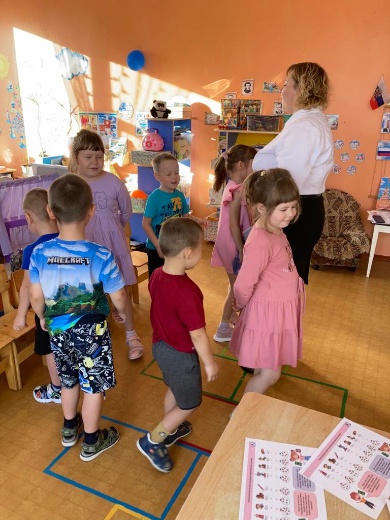 Воспитатель: А, вот и «Финансовая школа». И так как, вы являетесь на данный момент учащимися школы, вам вручается значок с логотипом школы.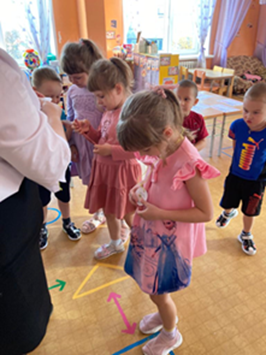 Воспитатель: Ребята, отгадайте загадку. Бывают они медные, Блестящие, бумажные,Но для любого из людей,Поверьте, очень важные!Деньги.Воспитатель: Ребята, бумажные деньги называются – купюры, на них изображены денежные знаки. На каждой купюре разный рисунок.  Посмотрите, на всех купюрах РФ изображены города или исторические памятники. Существуют купюры с изображением городов, таких как: Красноярск, Санкт- Петербург, Архангельск, Москва, Ярославль.(Далее рассматриваем как выглядят купюры СССР, других стран (Америка, Финляндия, Германия).  Воспитатель уточняет, что в других странах деньги называют валютами.)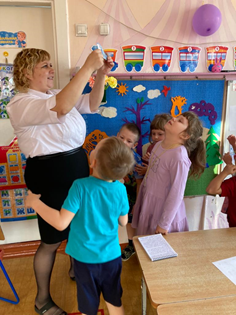 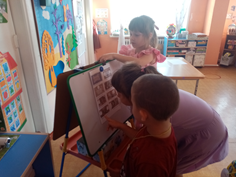 Воспитатель: Если складывать деньги в кошелек, как их называют «Наличные деньги», а еще деньги хранят на карте – это «Безналичные деньги». 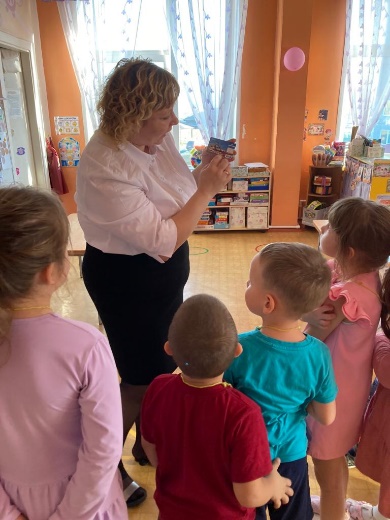  Вы видели такие карточки у родителей? Расскажите о них. (Пластиковую карту нужно вставлять в банкомат и знать пароль). - Что родители делают с картой в магазине? (Расплачиваются за купленные товары).- Как вы думаете, все ли можно купить за деньги?(Ответы детей).- Давайте рассмотрим схемы и посмотрим, что можно, а что нельзя купить за деньги.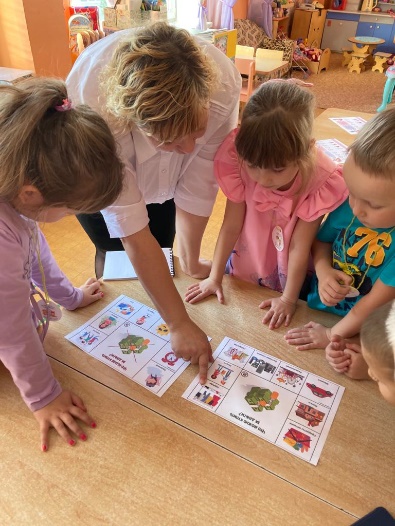 Далее проводится игра «Можно или нельзя купить». Задача детей, если они считают, что предмет можно купить за деньги, то хлопают в ладоши. Если нет, то топают.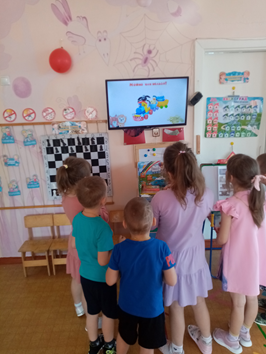 Воспитатель: Как мы выяснили, что без денег очень трудно прожить. А где люди берут деньги?(Ответы детей).- Но так было не всегда. У первобытного человека денег не было, он в них не нуждался, а всё что ему было надо, давала природа. Кто - то из древних людей хорошо рыбачил, а кто - то лучше всех выращивал пшеницу. Поэтому люди стали обмениваться. Они меняли рыбу на зерно, шкуры на овощи, или другие товары. Так же деньгами древнему человеку служили: мех животных, зёрна, соль, орехи, ракушки.-  Скажите, а как вы думаете, а обмениваться было удобно?(Ответы детей).Воспитатель: В обмене было неудобным то, что весь товар приходилось носить с собой. Это было тяжело, и товар занимал много места. Тогда люди договорились, что обменивать товар будет легче. Если использовать знаки, которые назвали – деньги. Самыми удобными оказались металлические деньги, как вы думаете, как их назвали? (Ответы детей).- Деньги изготовляли из различных металлов, так появились металлические деньги. Удобней всего оказались круглые деньги – монеты. Кстати, когда монеты начали чеканить, то на монетах, выдавливали три, пять точек, так как люди были неграмотным и не могли прочитать, какая это монетка.- Предлагаю рассмотреть наши монеты. Есть копейки - это разменная монета, а есть рубли. Рубль – это денежная единица Российской Федерации. Какие цифры изображены? Значит, монета с изображением цифрой 1 -  это 1 рубль.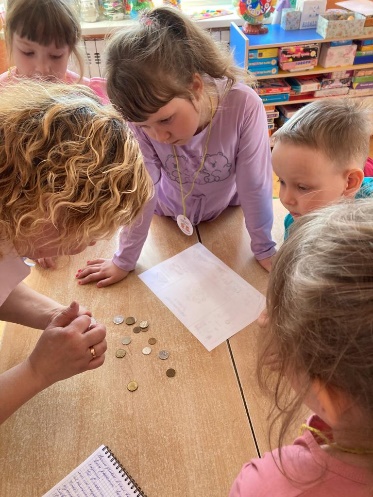 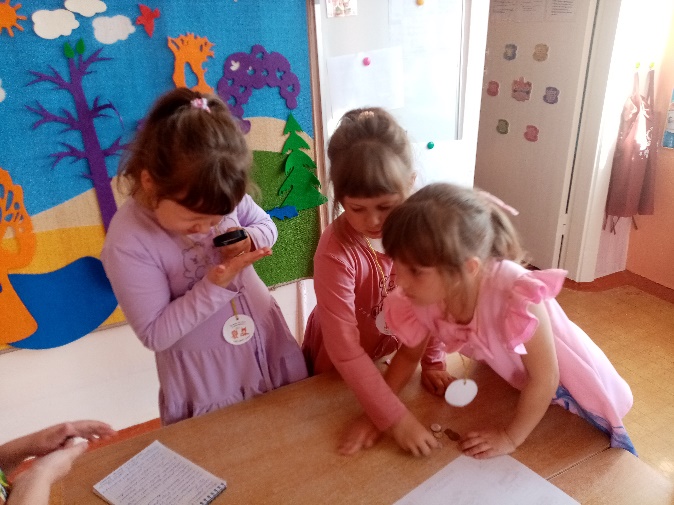 Воспитатель: Ребята, как деньги попадают к нам в дом?(Ответы детей).- Верно! Зарплата - это деньги, которые платят за труд.Когда вы подрастете и пойдете учится в институт, за хорошую учебу вам будут платить стипендию. Это тоже считается зарплата за труд. Бабушки и дедушки, которые уже не работают, получают пенсию. Пенсия – это тоже деньги, которые платят людям, проработавшим много лет. Деньги, полученные в результате работы называется доход. Но, в каждой семье есть и расходы.  Как вы думаете, какие бывают расходы? На что тратят деньги ваши родители в первую очередь? (Ответы детей).- Деньги, затраченные на оплату услуг и на покупку вещей, называется расход.Есть еще одно понятие - Бюджет – это подсчет доходов и расходов.Из маминой и папиной зарплаты складывается ваш семейный бюджет. Все деньги, которые попадают в семейный бюджет называются доходом семьи.Воспитатель: Сейчас я вам предлагаю поиграть в игру «Доход - расход».Мама получила зарплату- доходБабушка заболела купила лекарства- расходВыиграла приз -доходПотеряла кошелёк -расходПродала бабушка пирожки – доходЗаплатили за квартиру – расходНашла монетку – доходКупили куклу – расход.Воспитатель: Ребята, предлагаю вам сделать кошелек, для хранения денег.                                                           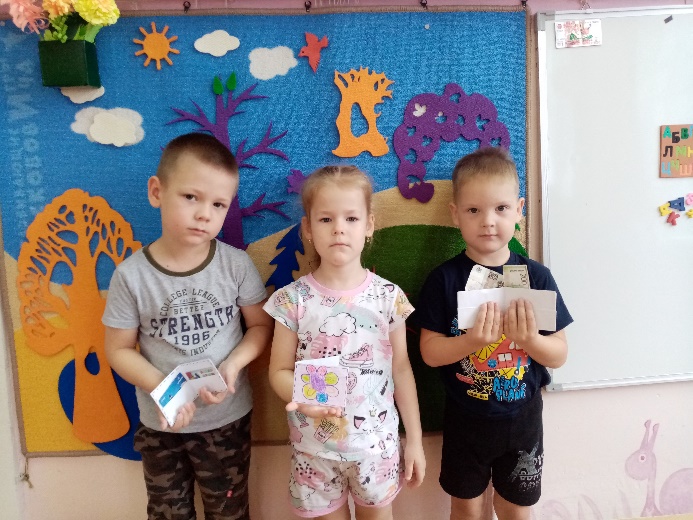 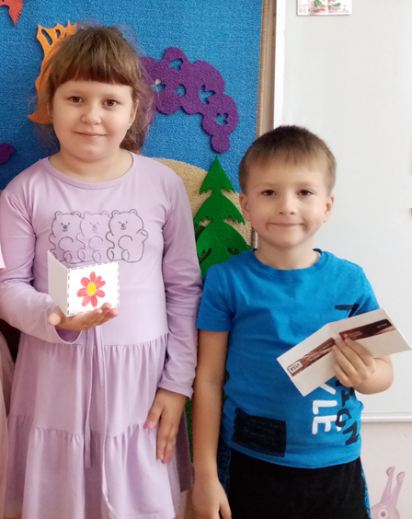 Воспитатель: Наше путешествие, подошло к концу. Вам понравилось путешествовать? Чтобы вернуться в детский сад закрываем глаза и повторяем за мной: «Вправо-влево повернись и в детском саду окажись».